Poškodbe otrok in mladostnikovUmrljivost zaradi poškodb otrok in mladostnikov v Sloveniji se zmanjšuje, vendar so poškodbe še vedno vodilni vzrok smrti in pomemben vzrok obolevnosti slovenskih otrok in mladostnikov.Nacionalni inštitut za javno zdravje redno spremlja in opozarja na problematiko, kar se odraža tudi v znanstveni monografiji z naslovom »Poškodbe otrok in mladostnikov - Problem tudi v Sloveniji?«.V monografiji so med drugim izpostavljene primerjave z drugimi evropskimi državami in ključni ukrepi za zagotavljanje varnosti otrok in mladostnikov od izobraževanja in osveščanja glede varnega vedenja ter uporabe varnostne opreme do uveljavljanja zakonodaje in spoštovanja standardov za zagotavljanje varnih izdelkov in bivalnega okolja (prometna varnost, gradnja objektov, vgrajena varnostna oprema …).Bolj ogroženi najmlajši otroci in mladostnikiPo visoki umrljivosti in/ali obolevnosti zaradi poškodb izstopajo predvsem mladostniki in najmlajši otroci.Tveganje otrok za poškodbe in zastrupitve je povezano s socialno-ekonomskim položajem družine, osveščenostjo staršev glede nevarnosti in preventivnih ukrepov, pravilnostjo uporabe različnih izdelkov, stališči staršev do nadzorovanja otrok, uporabo varnostne opreme ter varnostjo bivalnega okolja in izdelkov.Pri mladostnikih pa lahko tveganje za poškodbe (še posebej pri fantih) povezujemo z njihovo neizkušenostjo, impulzivnim in tveganim vedenjem (vožnja s preveliko hitrostjo, neuporaba varnostne opreme, pitje alkohola), večjo izpostavljenostjo zaradi pogostejšega udejstvovanja pri telesnih dejavnostih ter z negativnim vplivom vrstnikov. Znanstveno monografijo si lahko v celoti pogledate na povezavi »Poškodbe otrok in mladostnikov - Problem tudi v Sloveniji?«. V grafu so prikazani podatki za starost 0-5 let.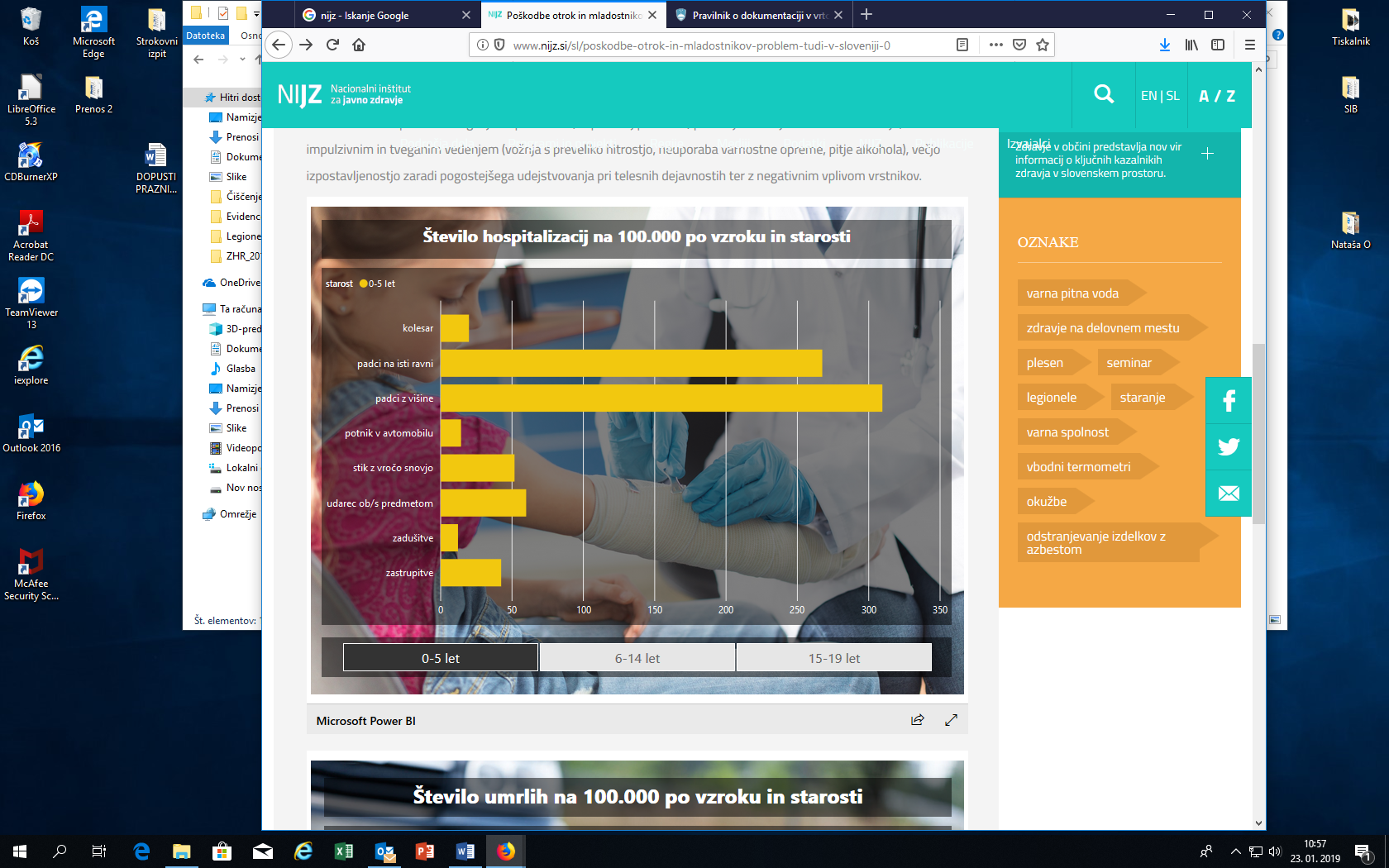 Vir: NIJZ